Name_________________________ Date__________ Unit 6: Renaissance and ReformationPACKET BDo Now: Copy the objectives from the board: -Students Will Be Able To: Differentiate between Classical, ___________________ and ________________________________ and describe some of the important inventions of the Renaissance and determine their importance through guided notes, an art classification game, and a short guided reading. Code the following examples as a part of the Classical Period (C), Medieval Period (M), or Renaissance (R). Some examples may include two answers.____________ People looked back towards the Classical Times for inspiration____________ People’s lives were determined by religion and they spent their lives working towards getting in to heaven									____________ Engineering, math, science, architecture, and art were studied and advanced														____________ Petrarch developed humanism____________ Came directly after the Dark Ages								____________ A dirty and difficult time when many people died of disease				____________ An ancient time wherein much of Europe was united under one great Empire														____________ People rejected religion to focus instead on the ideas and worth of humans	____________ The Pope and the King fought over power						____________ Leonard Da Vinci, Michelangelo, Sir Thomas Moore, and Dante were extremely talented men in many different fields during this time.The word Renaissance means rebirth.Rich _______________ paid artists to create works of art during the Renaissance.To truly understand how the Renaissance it is important to understand the important role _______________________________ during this time period.Art during the Renaissance was very _______________________ and used many ___________________________ but to understand it, you must understand the art that came before itArt ComparisonDescribe what you see in each picture.Which pictures seem to be more realistic? 1 or 2? WhyCan you classify these images? Next to each image write a C for Classical, M for Medieval, and R for RenaissanceStop and Think1. Which period of art do you like the best? __________________________________________________2. Which period of art seems to be the most realistic? __________________________________________4 Geniuses of Renaissance ArtStop and Think1. Which painter do you like the best? Why?2. In what ways were all 4 painters similar?Inventions of the RenaissanceAn important period from the point of social, political, cultural and scientific changes, Renaissance period marks the beginning of a revolution that changed the continent of Europe. The society and culture also brought about changes in the field of science. It was the transition phase between Medieval and Modern times. Inventions of this period proved to be the building blocks of scientific development and achievements in the future. The information about renaissance inventions given below should help in understanding the changes that took place during the Renaissance period and how they helped to shape the world we know today. Reflection: In a full paragraph respond to the writing prompt below:How did these inventions help to shape the world as we know it today? Which invention do you think had the most impact on our society today- in other words- which invention is one that you could not live without? Choose one invention from the chart above and explain in a full paragraph why you could not live without this invention. ___________________________________________________________________________________________________________________________________________________________________________________________________________________________________________________________________________________________________________________________________________________________________________________________________________________________________________________________________________________________________________________________________________________________________________________________________________________________________________________________________________________________________________________________________________________________________________________________________________________________________________________________________________________________________________________________________________________________________________________________________________________________________________________________________________________________________________________________________________________________________________________________________________________________________________________________________________________________________________________________________________________________________________________________Exit SlipWhat inventions is our world lacking today? What new technologies and gadgets would make life easier for us as the inventions you just read about did for people during the Renaissance? Draw a picture of your invention AND explain how it would make life easier today. The (insert invention name)_____________________________ would make life easier today because_____________________ _______________________________________________________________________________________________________________________________________________________________________________________________________________________________________________________________________________________________________________________________________________________________________________________________________________________________________________________________________________________________________________Classical ArtMedieval ArtRenaissance ArtThe Classical Period lasted from 500 BC to 500 CEClassical art was characterized by:Figures were_________________ , but sometimes idealizedFigures were nude or draped in togasBodies looked like they were in _________________ Faces were calm and had little emotionScenes showed either heroic figures or people doing _________________________ The Medieval Period lasted from 500 to 1300Medieval Art was characterized by:Most art was __________________Important figures in paintings were larger than other parts of the paintingFigures were often stiff and lacked movementFaces were_________________  and lacked emotionPaintings were flat and _____________________Paint colors were________________Backgrounds were mostly one color- often _______________ The Renaissance period 1300-1600Renaissance art was characterized by:Art showed religious AND non-religious scenesArt reflected an interest in ________________Figures were lifelikeBodies were ________________Faces expressed what people were thinkingColors were shown to represent light and _______________________Paintings were often symmetrical or balancedBackgrounds showed ______________________and depthImage Number1234567Your GuessHow do you know what time period this image is from? What clues do you see?Image Number8910111213Your GuessHow do you know what time period this image is from? What clues do you see?RaphaelMichelangeloDa VinciRembrantHe combined __________________________with Renaissance  spirit.He became famous for his ________________(Madonnas are images of the Virgina Mary)He was a painter, poet, ______________________, and a highly skilled sculptor.He painted the ______________________Known as the “Renaissance Man”, he was a highly skilled_________________, engineer, architect, mathematician, __________________, and philosopher.Northern  Renaissance ManHe painted  realistic scenes with the use of  ________________ and _____________________InventionImageDescriptionWhat did they do before they had this invention?How did this invention change our world today? Mechanic-al Clock 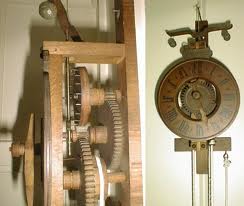 The mechanical clock was invented in the beginning of the 13th century. It would be appropriate to say that the development in technology of the mechanical clock took place over time. The earliest types of clocks had pieces containing the liquid mercury which was driven by weights and was able to keep track of time in an equal manner. Before clocks people had to keep track of time by knowing where the sun was in the sky or using sand timers (hour glasses) The measurement of day time in a 24 hour cycle began after the invention of this clock.Spectacles (Glasses)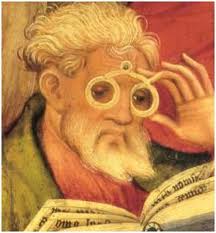 An important advance in the science world came from the development of convex and concave lenses in glasses in about 1280, in Florence, Italy. These spectacles can be seen in paintings of Pope Leo X, who was often depicted wearing concave lenses to correct his vision problem of near-sightedness. Before glasses people used magnifying glasses to see or would simply not be able to see well. Printing Press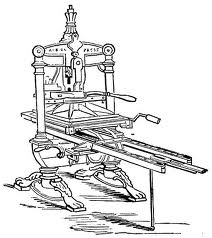 A big development in writing and literature was the invention of the printing press. Invented in 1436 by a 39 year old German man named Johann Gutenberg, the printing press was a great improvement over hand-copying. Before the development of this time-saving and economical machine, monks had to hand copy everything. This time-consuming process made books extremely hard to come by, and extremely expensive. Gutenberg used his printing press to put ink on hundreds of individual letters that could be combined in numerous ways to create an entire page of text. After this stage was completed, as many copies as desired could be created. However, to print a different page, the individual letters had to be completely rearranged. This great invention helped Gutenberg reach his greatest achievement of the first mass-production of the Bible, which he published in 1456 in Mainz, Germany.Flushing Toilet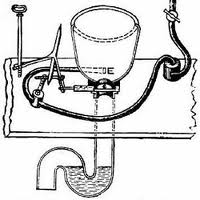 An important invention used by all was the flush toilet invented c1596. Before flushing toilets people had to use outhouses or use chamber pots. Harington, a British nobleman, invented a valve that when pulled would release water from a water closet. Sir John recommended flushing the toilet once or a day, although with our modern technology, we know that is probably not sufficient. (Rumor has it that, in Robin Hood's day, King Richard - angry with how his brother John ruled the country while the King was gone, named fair toilette, 'the john'.) 